Publicado en Majadahonda el 28/06/2017 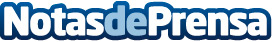 Ransomware PETYA – SOC Always On 			          Nuevo ataque masivo de ransomware que afecta a los ordenadores con sistemas WindowsDatos de contacto:Marta Ciruelos 910210150Nota de prensa publicada en: https://www.notasdeprensa.es/ransomware-petya-soc-always-on_1 Categorias: Internacional Hardware E-Commerce Ciberseguridad http://www.notasdeprensa.es